О внесении изменений в постановление администрации г. Канска от 04.06.2010 № 896В соответствии с пунктом 2 статьи 169, пунктом 3 статьи 184 Бюджетного кодекса Российской Федерации, статьями 1, 32 Положения о бюджетном процессе в городе Канске, утвержденного Решением Канского городского Совета депутатов от 20.02.2008 № 41-409, руководствуясь статьями 30, 35 Устава города Канска, ПОСТАНОВЛЯЮ:1. Внести в постановление администрации г. Канска от 04.06.2010 № 896 «О порядке составления проекта решения о бюджете города Канска на очередной финансовый год и плановый период» (далее – Постановление) следующие изменения:1.1. В приложении к Постановлению «Положение о порядке составления проекта решения о бюджете города Канска на очередной финансовый год и плановый период» (далее - Положение):абзац седьмойпункта 3 исключить;подпункт «а» пункта 4 изложить в новой редакции: «а) послание Президента Российской Федерации, определяющее бюджетную политику (требования к бюджетной политике) в Российской Федерации;»;приложение № 1 к Положению  признать утратившим силу;в графе 4 пункта 20 таблицы приложения № 2 к Положению слова  «до 10 ноября» заменить словами «до 5 ноября». 2. Ведущему специалисту Отдела культуры  администрации г. Канска А.В. Назаровой опубликовать настоящее постановление в газете «Официальный Канск» и разместить на официальном сайте муниципального образования город Канск в сети Интернет.3. Контроль за исполнением настоящего постановления возложить на заместителя главы города по экономике и финансам Н.В. Кадач.4.Настоящее постановление вступает в силу со дня его официального опубликования.Глава города Канска	                                                        Н.Н. Качан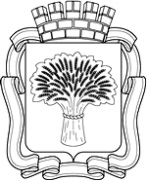 Российская ФедерацияАдминистрация города Канска
Красноярского краяПОСТАНОВЛЕНИЕРоссийская ФедерацияАдминистрация города Канска
Красноярского краяПОСТАНОВЛЕНИЕРоссийская ФедерацияАдминистрация города Канска
Красноярского краяПОСТАНОВЛЕНИЕРоссийская ФедерацияАдминистрация города Канска
Красноярского краяПОСТАНОВЛЕНИЕ30.05.2016№466